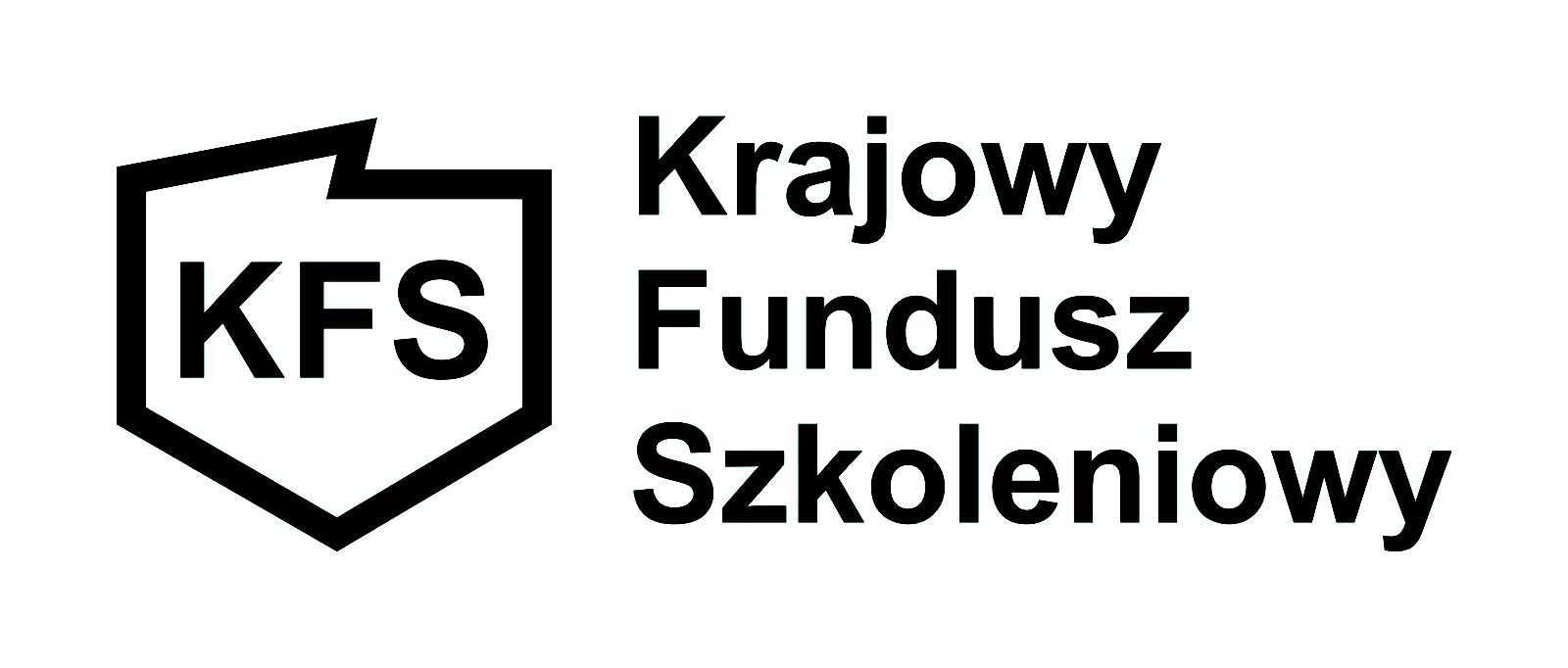 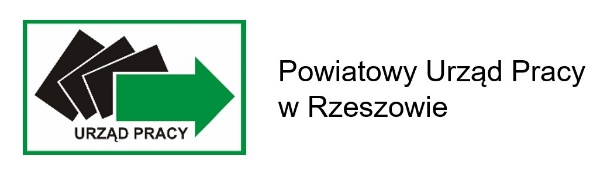 Załącznik nr 5    …………………………….…     dane firmy / pieczątka firmy			     ………. ..……………...………., dn.  ………….….								miejscowośćPowiatowy Urząd Pracy
w RzeszowiePełnomocnictwo*Ja, niżej podpisana/y ………………………………………………………….……………………………..... (imię i nazwisko mocodawcy), działając w imieniu ………………………………….…………………...… …………………………………………………………………………………………. (dane firmy) udzielam niniejszym Pani/u ……….…………………………………………………………………………………...… (imię i nazwisko) zamieszkałej/emu ………….……………..........……………………..……………….…, PESEL……………………………………………………, a w przypadku jego braku legitymującym/ą się dowodem osobistym seria ……….……… nr ……………..……..., pełnomocnictwa do:złożenia wniosku o przyznanie środków z Krajowego Funduszu Szkoleniowego na finansowanie lub współfinansowanie działań na rzecz kształcenia ustawicznego pracowników i pracodawców;przeprowadzenia negocjacji i podpisania protokołu z negocjacji;zawarcia umowy w sprawie finansowania działań obejmujących kształcenie ustawiczne pracowników i pracodawców z Krajowego Funduszu Szkoleniowego;składania oświadczeń i dokonywania wszelkich czynności związanych ze złożonym wnioskiem, a także z realizacją warunków wynikających z zawartej umowy.                                                                               podpis Mocodawcy……………………………Oświadczam, że pełnomocnictwo przyjąłemdata i podpis Pełnomocnika……………………………….* W przypadku, gdy pracodawcę lub przedsiębiorcę reprezentuje pełnomocnik, do wniosku musi być załączone pełnomocnictwo określające jego zakres i podpisane przez osoby uprawnione do reprezentacji pracodawcy lub przedsiębiorcy. Pełnomocnictwo należy przedłożyć w oryginale / w postaci notarialnie potwierdzonej kopii lub kopii potwierdzonej za zgodność z oryginałem przez osobę lub osoby udzielające pełnomocnictwa (tj. osobę lub osoby uprawnione do reprezentacji pracodawcy lub przedsiębiorcy). Podpis lub podpisy osób uprawnionych do występowania w obrocie prawnym w imieniu pracodawcy muszą być czytelne lub opatrzone pieczątkami imiennymi. KLAUZULA INFORMACYJNAdla osoby fizycznej – pełnomocnikaZgodnie z 14 Rozporządzenia Parlamentu Europejskiego i Rady (UE) 2016/679 z dnia 27 kwietnia 2016 r. w sprawie ochrony osób fizycznych w związku z przetwarzaniem danych osobowych
i w sprawie swobodnego przepływu takich danych oraz uchylenia dyrektywy 95/46/WE (ogólne rozporządzenie o ochronie danych) - dalej RODO Powiatowy Urząd Pracy w Rzeszowie informuje, co następuje:Administratorem danych osobowych jest Powiatowy Urząd Pracy w Rzeszowie
z siedzibą przy ul. Partyzantów 1a, 35-242 Rzeszów, reprezentowany przez Dyrektora Powiatowego Urzędu Pracy w Rzeszowie, dane kontaktowe: tel. 801 002 124 - obsługa połączeń przychodzących z sieci stacjonarnych, lub 459 595 060 - obsługa połączeń przychodzących z sieci komórkowych, e-mail pup@pup.rzeszow.pl;Dane kontaktowe inspektora ochrony danych w Powiatowym Urzędzie Pracy w Rzeszowie adres e-mail: iod@pup.rzeszow.pl lub adres siedziby urzędu;Pani/Pana dane osobowe przetwarzane są na podstawie art. 6 ust. 1 lit. c RODO w celu dokonywania w imieniu mocodawcy czynności prawnych określonych w złożonym pełnomocnictwie;Kategorie przetwarzanych danych: dane zwykłe, identyfikujące osobę reprezentującą dany podmiot (imię, nazwisko, nr PESEL, dane dotyczące dokumentu potwierdzającego tożsamość, adres zamieszkania).Pana/Pani dane pozyskano od reprezentowanego przez Pana/Panią podmiotu ubiegającego się o pomoc określoną w ustawie.Podane przeze mnie dane osobowe mogą być przekazane wyłącznie podmiotom, które uprawnione są do ich otrzymania przepisami prawa oraz mogą być ujawnione dostawcom oprogramowania i systemów informatycznych, podmiotom prowadzącym działalność pocztową i kurierską.Pani/Pana dane osobowe będą przechowywane przez okres wynikający z zapisów instrukcji kancelaryjnej i jednolitego rzeczowego wykazu akt, który został określony na podstawie przepisów ustawy z dnia 14 lipca 1983 r. o narodowym zasobie archiwalnym i archiwach. W związku z przetwarzaniem Pani/Pana danych osobowych przysługuje Pani/Panu prawo dostępu do swoich danych (art. 15 RODO ), ich sprostowania (art. 16 RODO), ograniczenia przetwarzania danych (art. 18 RODO). Podanie przez Panią/Pana danych osobowych jest wymogiem ustawowym oraz warunkiem dokonania czynności prawnych w imieniu mocodawcy. Jest Pani/Pan zobowiązana/y do ich podania, a konsekwencją niepodania danych osobowych będzie brak możliwości wykonania czynności prawnych w imieniu mocodawcy.Przysługuje Pani/Panu prawo do wniesienia skargi w zakresie nieuprawnionego przetwarzania danych osobowych do organu nadzorczego właściwego do spraw ochrony danych osobowych - Prezesa Urzędu Ochrony Danych Osobowych, ul. Stawki 2, 00-193 Warszawa.Pani/Pana dane nie będą przekazane odbiorcy w państwie trzecim lub organizacji międzynarodowej.Pana/Pani dane nie będą poddane zautomatyzowanemu podejmowaniu decyzji (w tym profilowaniu, o którym mowa w art. 22 ust. 1 i 4 RODO).Potwierdzenie zapoznania się z  informacją:   ………………………………………..(czytelny podpis osoby, której daneprzetwarzane są przez Administratora)                                                                                  